https://www.i24news.tv/fr/actu/international/1613807229-liberation-d-une-israelienne-jerusalem-a-verse-plus-d-un-million-de-dollars-a-moscou-pour-fournir-des-doses-du-vaccin-spoutnik-v-a-damas-media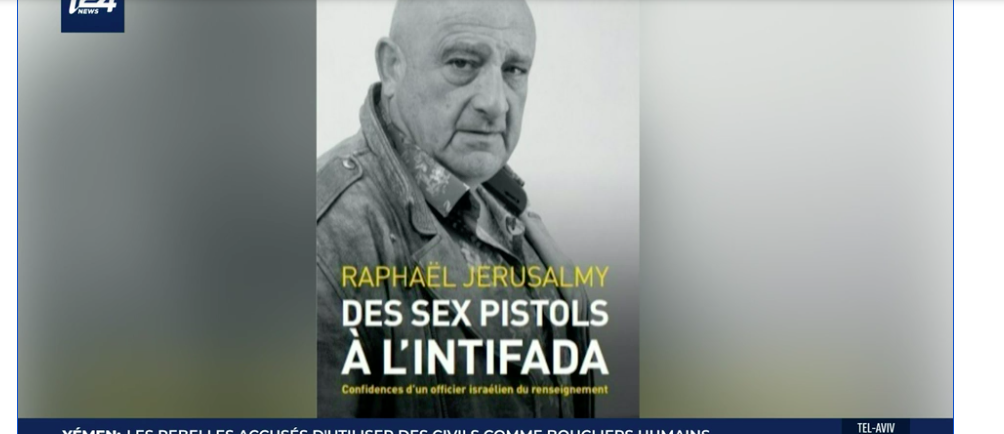 